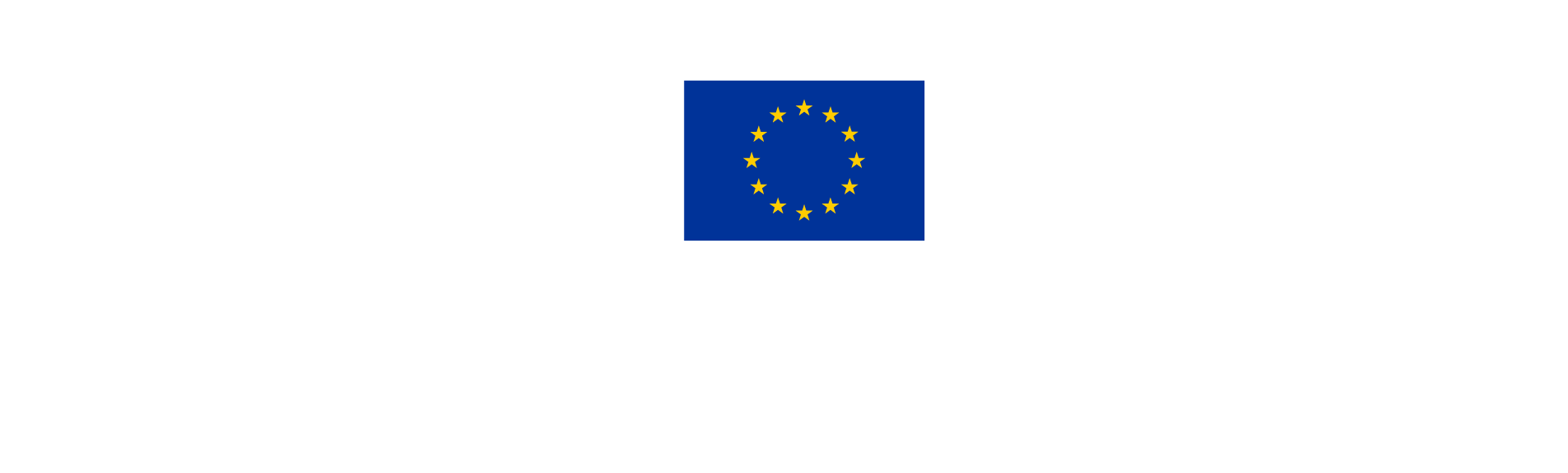 Pré-formulaire pour l’appel à projets ciblé relatif à l’objectif spécifique D1 (hors Offensive Sciences)Kurzformular zum gezielten Projektaufruf des spezifischen Ziel D1 (ausgenommen Wissenschaftsoffensive) I	Informations-cadres sur l’idée de projet / Rahmeninformationen zur ProjektideeII	Informations sur les contenus de l’idée de projet / Informationen zu den Inhalten der ProjektideeLe présent pré-formulaire est à utiliser pour la soumission d’une idée de projet dans le cadre de l’appel à projets relatif à l’objectif spécifique D1, ouvert du 05.01.2023 au 15.09.2023 (12h00).Veuillez noter que les idées de projet soumises avec le mauvais pré-formulaire ne pourront pas être prises en compte. Elles seront déclarées comme non recevables.La transmission du présent pré-formulaire dûment rempli constitue la première étape du processus de dépôt d’une idée de projet dans le cadre de l’appel à projets relatif à l’objectif spécifique D1.Il vous permettra d’exposer à la fois la finalité et le contenu de votre idée de projet ainsi que de fournir des éléments d’explication pour les différents critères de sélection s’appliquant pour l’appel à projets relatif à l’objectif spécifique D1. Le Secrétariat conjoint pourra ainsi évaluer la valeur technique ainsi que la cohérence stratégique et opérationnelle de votre idée de projet.Avant de remplir et soumettre le pré-formulaire, il est conseillé de prendre connaissance en détail des règles régissant l’appel à projets relatif à l’objectif spécifique D1.Veuillez noter qu’une idée de projet ne peut en aucun cas être considérée comme adoptée ou rejetée sur la seule base de l’examen du pré-formulaire de l’appel à projets relatif à l’objectif spécifique D1. C’est au Comité de suivi du programme qu’incombe la sélection des projets, celle-ci ne pouvant se faire que sur la base d’un formulaire complet en ligne. Ce dernier pourra être demandé à l’issue de la phase d’examen des pré-formulaire déposé dans le cadre de l’appel à projets relatif à l’objectif spécifique D1.Nous vous prions d’envoyer le pré-formulaire dûment rempli par courriel à l’adresse suivante : os.d1@grandest.fr.Das vorliegende Kurzformular dient der Einreichung einer Projektidee im Rahmen des Projektaufrufs des spezifischen Ziel D1 vom 05.01.2023 bis 15.09.2023 (12.00 Uhr).Beachten Sie bitte, dass die Einreichung einer Projektidee mittels eines anderen Kurzformulars nicht berücksichtigt werden kann. Entsprechende Projektideen werden als nicht zulässig erklärt.   Die Übermittlung des vorliegenden, vollständig ausgefüllten Kurzformulars ist der erste Schritt zur Einreichung einer Projektidee im Rahmen des Projektaufrufs des spezifischen Ziel D1.Das Kurzformular ermöglicht die Darstellung der Zielsetzung und der Inhalte Ihrer Projektidee sowie die Angabe von Erläuterungen zu den im Rahmen des Projektaufrufs des spezifischen Ziel D1 geltenden Auswahlkriterien (grenzüberschreitender Mehrwert und Beitrag zum Technologietransfer). Das Gemeinsame Sekretariat kann so den technischen Mehrwert sowie die strategische und operationelle Kohärenz Ihrer Projektidee prüfen.Es ist ratsam, die Regeln des Projektaufrufs des spezifischen Ziel D1 eingehend zur Kenntnis zu nehmen, bevor Sie das Kurzformular ausfüllen und einreichen.Bitte beachten Sie, dass das Ergebnis der Prüfung des Kurzformulars des Projektaufrufs des spezifischen Ziel D1 in keinem Fall die Annahme oder Ablehnung einer Projektidee darstellt. Die Projektauswahl ist dem Begleitausschuss des Programms vorbehalten und erfolgt ausschließlich auf der Grundlage eines vollständigen Online-Antragsformulars. Dieses kann nach der Prüfungsphase der im Rahmen des Projektaufrufs des spezifischen Ziel D1 eingereichten Kurzformulare angefordert werden.Bitte schicken Sie das vollständig ausgefüllte Kurzformular per Email an folgende Adresse: sz.d1@grandest.fr.Traitement des données personnellesLa finalité de la présente collecte est de recueillir au travers du pré-formulaire les idées de projet qui pourraient faire l’objet d’un soutien par le programme Interreg Rhin supérieur au titre de la période 2021-2027, de manière transparente et structurée. En soumettant un pré-formulaire complété, les potentiels bénéficiaires acceptent de porter leur idée de projet à la connaissance du Secrétariat conjoint et des partenaires de programme et d’entrer dans le processus d’instruction défini pour l’attribution des fonds par le Programme Interreg Rhin supérieur. Les données personnelles collectées permettront au Secrétariat conjoint et aux partenaires de programme d’identifier un contact pour la phase d’instruction. Les données personnelles collectées au champ B.1 et B.2 sont à caractère obligatoires. La licéité du traitement repose sur le consentement des personnes concernées. La notice RGPD correspondant à la présente collecte est consultable sur le site web www.interreg-rhin-sup.eu (rubrique : « Vous avez une idée de projet ? ») ou en cliquant ici.Verarbeitung personenbezogener DatenZweck der Datenerhebung mittels des vorliegenden Kurzformulars ist die strukturierte und transparente Erfassung von Angaben zu Projektideen, die Gegenstand einer Förderung aus Mitteln des Programms Interreg Oberrhein 2021-2027 werden können. Mit der Übermittlung des Kurzformulars willigen die potenziellen Begünstigten ein, ihre Projektidee dem Gemeinsamen Sekretariat und den Programmpartnern zur Kenntnis zu bringen und das Verfahren zur Antragsprüfung als Voraussetzung für die Gewährung einer Förderung aus Programmmitteln einzuleiten. Die gemachten personenbezogenen Angaben dienen dem Gemeinsamen Sekretariat und den Programmpartner zur Identifizierung eines Ansprechpartners im Zuge der Antragsprüfung. Die Angaben in den Feldern B.1 und B.2 sind Pflichtangaben. Die Rechtmäßigkeit der Verarbeitung ergibt sich aus der Einwilligung der betroffenen Personen. Eine Information gem. DSGVO ist auf dem Internet-Auftritt www.interreg-oberrhein.eu (Rubrik: „Sie haben eine Projektidee?“) oder unter folgendem Link verfügbar.A.Titre provisoire de l’idée de projet / Arbeitstitel der ProjektideeTitre provisoire de l’idée de projet / Arbeitstitel der ProjektideeFrançaisFrançaisDeutschDeutschB.Composition du partenariat / Zusammensetzung der ProjektpartnerschaftB.1Porteur de projet / ProjektträgerPorteur de projet / ProjektträgerLe porteur de projet est l’interlocuteur principal de l’Autorité de gestion. Il est en charge du pilotage global du projet et assure la coordination administrative et financière entre les partenaires. Pour les règles relatives à la localisation du porteur de projet, se reporter à la partie 5.1(1) de l’appel à projets.Der Projektträger ist der wesentliche Ansprechpartner der Verwaltungsbehörde während der Antragstellung und ggf. der Projektumsetzung. Er ist für die Gesamtsteuerung des Projekts und die finanzielle und administrative Koordination mit den Projektpartnern verantwortlich. Bzgl. der Regeln zum Sitz des Projektträgers, siehe Teil 5.1(1) des Projektsaufrufs.Le porteur de projet est l’interlocuteur principal de l’Autorité de gestion. Il est en charge du pilotage global du projet et assure la coordination administrative et financière entre les partenaires. Pour les règles relatives à la localisation du porteur de projet, se reporter à la partie 5.1(1) de l’appel à projets.Der Projektträger ist der wesentliche Ansprechpartner der Verwaltungsbehörde während der Antragstellung und ggf. der Projektumsetzung. Er ist für die Gesamtsteuerung des Projekts und die finanzielle und administrative Koordination mit den Projektpartnern verantwortlich. Bzgl. der Regeln zum Sitz des Projektträgers, siehe Teil 5.1(1) des Projektsaufrufs.Le porteur de projet est l’interlocuteur principal de l’Autorité de gestion. Il est en charge du pilotage global du projet et assure la coordination administrative et financière entre les partenaires. Pour les règles relatives à la localisation du porteur de projet, se reporter à la partie 5.1(1) de l’appel à projets.Der Projektträger ist der wesentliche Ansprechpartner der Verwaltungsbehörde während der Antragstellung und ggf. der Projektumsetzung. Er ist für die Gesamtsteuerung des Projekts und die finanzielle und administrative Koordination mit den Projektpartnern verantwortlich. Bzgl. der Regeln zum Sitz des Projektträgers, siehe Teil 5.1(1) des Projektsaufrufs.Organisme /
InstitutionOrganisme /
InstitutionLocalisation du siège /
Sitz der EinrichtungLocalisation du siège /
Sitz der EinrichtungInterlocuteur /
Ansprechpartner Interlocuteur /
Ansprechpartner Téléphone /
Telefon Téléphone /
Telefon Courriel / E-MailCourriel / E-MailB.2Le cas échéant : Responsable suisse du projet /
Falls zutreffend: Projektverantwortlicher auf Schweizer SeiteLe cas échéant : Responsable suisse du projet /
Falls zutreffend: Projektverantwortlicher auf Schweizer SeiteOrganisme /
InstitutionOrganisme /
InstitutionLocalisation du siège /
Sitz der EinrichtungLocalisation du siège /
Sitz der EinrichtungInterlocuteur /
AnsprechpartnerInterlocuteur /
AnsprechpartnerTéléphone /
Telefon Téléphone /
Telefon Courriel / E-MailCourriel / E-MailB.3Partenaires du projet / ProjektpartnerPartenaires du projet / ProjektpartnerPartenaires du projet / ProjektpartnerPartenaires du projet / ProjektpartnerPartenaires du projet / ProjektpartnerPartenaires du projet / ProjektpartnerPartenaires du projet / Projektpartner> Un partenaire "bénéficiaire" réalisant des dépenses est considéré comme "bénéficiaire" car il recevra des fonds du programme. Il présente un budget en dépenses dans le cadre de la demande de cofinancement. Un partenaire réalisant des dépenses peut également être cofinanceur s'il apporte une contrepartie financière au budget sous forme d'apport propre, et ou de valorisation de frais de personnel par exemple.> Un partenaire cofinanceur apporte une contribution financière au projet. Il peut être soit 1) un bénéficiaire qui contribue financièrement au travers de l'apport propre qui correspond à ses dépenses et/ou au travers de l’apport d’un cofinancement, soit 2) un financeur qui apporte une subvention sans réaliser lui-même de dépenses. > Un partenaire associé participe à la mise en œuvre du projet mais n'a aucune implication financière Pour les règles relatives à la localisation des partenaires de projet, se reporter à la partie 5.1de l’appel à projets.> Partner, die Ausgaben tätigen (Begünstigte). Sie gelten als Begünstigte des Projekts, insofern als sie für die geltend gemachten Ausgaben eine Erstattung aus Programmmitteln erhalten. Sie liegen im Rahmen des Antrags auf Kofinanzierung ein Ausgabenbudget vor.  
> Kofinanzierende Projektpartner leisten einen finanziellen Beitrag zur Projektumsetzung, sei es dadurch, dass sie Ausgaben tätigen, sei es durch das Einbringen einer Kofinanzierung. 
> Assoziierte Projektpartner beteiligen sich an der Projektumsetzung, leisten aber keinen finanziellen Beitrag und erhalten keine EU-Mittel des Programms.Bzgl. der Regeln zum Sitz der Projektpartner, siehe Teil 5.1 des Projektsaufrufs.> Un partenaire "bénéficiaire" réalisant des dépenses est considéré comme "bénéficiaire" car il recevra des fonds du programme. Il présente un budget en dépenses dans le cadre de la demande de cofinancement. Un partenaire réalisant des dépenses peut également être cofinanceur s'il apporte une contrepartie financière au budget sous forme d'apport propre, et ou de valorisation de frais de personnel par exemple.> Un partenaire cofinanceur apporte une contribution financière au projet. Il peut être soit 1) un bénéficiaire qui contribue financièrement au travers de l'apport propre qui correspond à ses dépenses et/ou au travers de l’apport d’un cofinancement, soit 2) un financeur qui apporte une subvention sans réaliser lui-même de dépenses. > Un partenaire associé participe à la mise en œuvre du projet mais n'a aucune implication financière Pour les règles relatives à la localisation des partenaires de projet, se reporter à la partie 5.1de l’appel à projets.> Partner, die Ausgaben tätigen (Begünstigte). Sie gelten als Begünstigte des Projekts, insofern als sie für die geltend gemachten Ausgaben eine Erstattung aus Programmmitteln erhalten. Sie liegen im Rahmen des Antrags auf Kofinanzierung ein Ausgabenbudget vor.  
> Kofinanzierende Projektpartner leisten einen finanziellen Beitrag zur Projektumsetzung, sei es dadurch, dass sie Ausgaben tätigen, sei es durch das Einbringen einer Kofinanzierung. 
> Assoziierte Projektpartner beteiligen sich an der Projektumsetzung, leisten aber keinen finanziellen Beitrag und erhalten keine EU-Mittel des Programms.Bzgl. der Regeln zum Sitz der Projektpartner, siehe Teil 5.1 des Projektsaufrufs.> Un partenaire "bénéficiaire" réalisant des dépenses est considéré comme "bénéficiaire" car il recevra des fonds du programme. Il présente un budget en dépenses dans le cadre de la demande de cofinancement. Un partenaire réalisant des dépenses peut également être cofinanceur s'il apporte une contrepartie financière au budget sous forme d'apport propre, et ou de valorisation de frais de personnel par exemple.> Un partenaire cofinanceur apporte une contribution financière au projet. Il peut être soit 1) un bénéficiaire qui contribue financièrement au travers de l'apport propre qui correspond à ses dépenses et/ou au travers de l’apport d’un cofinancement, soit 2) un financeur qui apporte une subvention sans réaliser lui-même de dépenses. > Un partenaire associé participe à la mise en œuvre du projet mais n'a aucune implication financière Pour les règles relatives à la localisation des partenaires de projet, se reporter à la partie 5.1de l’appel à projets.> Partner, die Ausgaben tätigen (Begünstigte). Sie gelten als Begünstigte des Projekts, insofern als sie für die geltend gemachten Ausgaben eine Erstattung aus Programmmitteln erhalten. Sie liegen im Rahmen des Antrags auf Kofinanzierung ein Ausgabenbudget vor.  
> Kofinanzierende Projektpartner leisten einen finanziellen Beitrag zur Projektumsetzung, sei es dadurch, dass sie Ausgaben tätigen, sei es durch das Einbringen einer Kofinanzierung. 
> Assoziierte Projektpartner beteiligen sich an der Projektumsetzung, leisten aber keinen finanziellen Beitrag und erhalten keine EU-Mittel des Programms.Bzgl. der Regeln zum Sitz der Projektpartner, siehe Teil 5.1 des Projektsaufrufs.> Un partenaire "bénéficiaire" réalisant des dépenses est considéré comme "bénéficiaire" car il recevra des fonds du programme. Il présente un budget en dépenses dans le cadre de la demande de cofinancement. Un partenaire réalisant des dépenses peut également être cofinanceur s'il apporte une contrepartie financière au budget sous forme d'apport propre, et ou de valorisation de frais de personnel par exemple.> Un partenaire cofinanceur apporte une contribution financière au projet. Il peut être soit 1) un bénéficiaire qui contribue financièrement au travers de l'apport propre qui correspond à ses dépenses et/ou au travers de l’apport d’un cofinancement, soit 2) un financeur qui apporte une subvention sans réaliser lui-même de dépenses. > Un partenaire associé participe à la mise en œuvre du projet mais n'a aucune implication financière Pour les règles relatives à la localisation des partenaires de projet, se reporter à la partie 5.1de l’appel à projets.> Partner, die Ausgaben tätigen (Begünstigte). Sie gelten als Begünstigte des Projekts, insofern als sie für die geltend gemachten Ausgaben eine Erstattung aus Programmmitteln erhalten. Sie liegen im Rahmen des Antrags auf Kofinanzierung ein Ausgabenbudget vor.  
> Kofinanzierende Projektpartner leisten einen finanziellen Beitrag zur Projektumsetzung, sei es dadurch, dass sie Ausgaben tätigen, sei es durch das Einbringen einer Kofinanzierung. 
> Assoziierte Projektpartner beteiligen sich an der Projektumsetzung, leisten aber keinen finanziellen Beitrag und erhalten keine EU-Mittel des Programms.Bzgl. der Regeln zum Sitz der Projektpartner, siehe Teil 5.1 des Projektsaufrufs.> Un partenaire "bénéficiaire" réalisant des dépenses est considéré comme "bénéficiaire" car il recevra des fonds du programme. Il présente un budget en dépenses dans le cadre de la demande de cofinancement. Un partenaire réalisant des dépenses peut également être cofinanceur s'il apporte une contrepartie financière au budget sous forme d'apport propre, et ou de valorisation de frais de personnel par exemple.> Un partenaire cofinanceur apporte une contribution financière au projet. Il peut être soit 1) un bénéficiaire qui contribue financièrement au travers de l'apport propre qui correspond à ses dépenses et/ou au travers de l’apport d’un cofinancement, soit 2) un financeur qui apporte une subvention sans réaliser lui-même de dépenses. > Un partenaire associé participe à la mise en œuvre du projet mais n'a aucune implication financière Pour les règles relatives à la localisation des partenaires de projet, se reporter à la partie 5.1de l’appel à projets.> Partner, die Ausgaben tätigen (Begünstigte). Sie gelten als Begünstigte des Projekts, insofern als sie für die geltend gemachten Ausgaben eine Erstattung aus Programmmitteln erhalten. Sie liegen im Rahmen des Antrags auf Kofinanzierung ein Ausgabenbudget vor.  
> Kofinanzierende Projektpartner leisten einen finanziellen Beitrag zur Projektumsetzung, sei es dadurch, dass sie Ausgaben tätigen, sei es durch das Einbringen einer Kofinanzierung. 
> Assoziierte Projektpartner beteiligen sich an der Projektumsetzung, leisten aber keinen finanziellen Beitrag und erhalten keine EU-Mittel des Programms.Bzgl. der Regeln zum Sitz der Projektpartner, siehe Teil 5.1 des Projektsaufrufs.> Un partenaire "bénéficiaire" réalisant des dépenses est considéré comme "bénéficiaire" car il recevra des fonds du programme. Il présente un budget en dépenses dans le cadre de la demande de cofinancement. Un partenaire réalisant des dépenses peut également être cofinanceur s'il apporte une contrepartie financière au budget sous forme d'apport propre, et ou de valorisation de frais de personnel par exemple.> Un partenaire cofinanceur apporte une contribution financière au projet. Il peut être soit 1) un bénéficiaire qui contribue financièrement au travers de l'apport propre qui correspond à ses dépenses et/ou au travers de l’apport d’un cofinancement, soit 2) un financeur qui apporte une subvention sans réaliser lui-même de dépenses. > Un partenaire associé participe à la mise en œuvre du projet mais n'a aucune implication financière Pour les règles relatives à la localisation des partenaires de projet, se reporter à la partie 5.1de l’appel à projets.> Partner, die Ausgaben tätigen (Begünstigte). Sie gelten als Begünstigte des Projekts, insofern als sie für die geltend gemachten Ausgaben eine Erstattung aus Programmmitteln erhalten. Sie liegen im Rahmen des Antrags auf Kofinanzierung ein Ausgabenbudget vor.  
> Kofinanzierende Projektpartner leisten einen finanziellen Beitrag zur Projektumsetzung, sei es dadurch, dass sie Ausgaben tätigen, sei es durch das Einbringen einer Kofinanzierung. 
> Assoziierte Projektpartner beteiligen sich an der Projektumsetzung, leisten aber keinen finanziellen Beitrag und erhalten keine EU-Mittel des Programms.Bzgl. der Regeln zum Sitz der Projektpartner, siehe Teil 5.1 des Projektsaufrufs.> Un partenaire "bénéficiaire" réalisant des dépenses est considéré comme "bénéficiaire" car il recevra des fonds du programme. Il présente un budget en dépenses dans le cadre de la demande de cofinancement. Un partenaire réalisant des dépenses peut également être cofinanceur s'il apporte une contrepartie financière au budget sous forme d'apport propre, et ou de valorisation de frais de personnel par exemple.> Un partenaire cofinanceur apporte une contribution financière au projet. Il peut être soit 1) un bénéficiaire qui contribue financièrement au travers de l'apport propre qui correspond à ses dépenses et/ou au travers de l’apport d’un cofinancement, soit 2) un financeur qui apporte une subvention sans réaliser lui-même de dépenses. > Un partenaire associé participe à la mise en œuvre du projet mais n'a aucune implication financière Pour les règles relatives à la localisation des partenaires de projet, se reporter à la partie 5.1de l’appel à projets.> Partner, die Ausgaben tätigen (Begünstigte). Sie gelten als Begünstigte des Projekts, insofern als sie für die geltend gemachten Ausgaben eine Erstattung aus Programmmitteln erhalten. Sie liegen im Rahmen des Antrags auf Kofinanzierung ein Ausgabenbudget vor.  
> Kofinanzierende Projektpartner leisten einen finanziellen Beitrag zur Projektumsetzung, sei es dadurch, dass sie Ausgaben tätigen, sei es durch das Einbringen einer Kofinanzierung. 
> Assoziierte Projektpartner beteiligen sich an der Projektumsetzung, leisten aber keinen finanziellen Beitrag und erhalten keine EU-Mittel des Programms.Bzgl. der Regeln zum Sitz der Projektpartner, siehe Teil 5.1 des Projektsaufrufs.> Un partenaire "bénéficiaire" réalisant des dépenses est considéré comme "bénéficiaire" car il recevra des fonds du programme. Il présente un budget en dépenses dans le cadre de la demande de cofinancement. Un partenaire réalisant des dépenses peut également être cofinanceur s'il apporte une contrepartie financière au budget sous forme d'apport propre, et ou de valorisation de frais de personnel par exemple.> Un partenaire cofinanceur apporte une contribution financière au projet. Il peut être soit 1) un bénéficiaire qui contribue financièrement au travers de l'apport propre qui correspond à ses dépenses et/ou au travers de l’apport d’un cofinancement, soit 2) un financeur qui apporte une subvention sans réaliser lui-même de dépenses. > Un partenaire associé participe à la mise en œuvre du projet mais n'a aucune implication financière Pour les règles relatives à la localisation des partenaires de projet, se reporter à la partie 5.1de l’appel à projets.> Partner, die Ausgaben tätigen (Begünstigte). Sie gelten als Begünstigte des Projekts, insofern als sie für die geltend gemachten Ausgaben eine Erstattung aus Programmmitteln erhalten. Sie liegen im Rahmen des Antrags auf Kofinanzierung ein Ausgabenbudget vor.  
> Kofinanzierende Projektpartner leisten einen finanziellen Beitrag zur Projektumsetzung, sei es dadurch, dass sie Ausgaben tätigen, sei es durch das Einbringen einer Kofinanzierung. 
> Assoziierte Projektpartner beteiligen sich an der Projektumsetzung, leisten aber keinen finanziellen Beitrag und erhalten keine EU-Mittel des Programms.Bzgl. der Regeln zum Sitz der Projektpartner, siehe Teil 5.1 des Projektsaufrufs.Nom de la structure /
Name der EinrichtungNom de la structure /
Name der EinrichtungLocalisation du siège /
Sitz der EinrichtungEst-ce que le partenaire
effectuera des dépenses ? /
Ist vorgesehen, dass der Partner
Ausgaben tätigt?Est-ce que le partenaire
effectuera des dépenses ? /
Ist vorgesehen, dass der Partner
Ausgaben tätigt?Est-ce que le partenaire versera une subvention dans le cadre du projet ? /
Ist vorgesehen, dass der Partner im Rahmen des Projekts einen Zuschuss leistet?Est-ce que le partenaire versera une subvention dans le cadre du projet ? /
Ist vorgesehen, dass der Partner im Rahmen des Projekts einen Zuschuss leistet?S’il s’agit d’un partenaire associé, cochez la case /
Bitte ankreuzen, falls es sich um einen assoziierten Projektpartner handelt	oui/ja	non/nein	oui/ja	non/nein	oui/ja	non/nein	oui/ja	non/nein	oui/ja	non/nein	oui/ja	non/nein	oui/ja	non/nein	oui/ja	non/nein	oui/ja	non/nein	oui/ja	non/nein	oui/ja	non/nein	oui/ja	non/nein	oui/ja	non/nein	oui/ja	non/nein	oui/ja	non/nein	oui/ja	non/nein	oui/ja	non/nein	oui/ja	non/nein	oui/ja	non/nein	oui/ja	non/nein	oui/ja	non/nein	oui/ja	non/nein	oui/ja	non/nein	oui/ja	non/nein	oui/ja	non/nein	oui/ja	non/nein	oui/ja	non/nein	oui/ja	non/nein	oui/ja	non/nein	oui/ja	non/nein	oui/ja	non/nein	oui/ja	non/nein	oui/ja	non/nein	oui/ja	non/nein	oui/ja	non/nein	oui/ja	non/nein	oui/ja	non/nein	oui/ja	non/nein	oui/ja	non/nein	oui/ja	non/nein	oui/ja	non/nein	oui/ja	non/nein	oui/ja	non/nein	oui/ja	non/nein	oui/ja	non/nein	oui/ja	non/nein	oui/ja	non/nein	oui/ja	non/nein	oui/ja	non/nein	oui/ja	non/nein	oui/ja	non/nein	oui/ja	non/nein	oui/ja	non/nein	oui/ja	non/nein	oui/ja	non/nein	oui/ja	non/neinC.Calendrier prévisionnel / Vorgesehener ZeitplanCalendrier prévisionnel / Vorgesehener ZeitplanCalendrier prévisionnel / Vorgesehener ZeitplanCalendrier prévisionnel / Vorgesehener ZeitplanCalendrier prévisionnel / Vorgesehener ZeitplanCalendrier prévisionnel / Vorgesehener ZeitplanLa durée de réalisation conseillée est de 36 mois. Il est cependant possible de demander une dérogation pour une période de réalisation plus longue (maximum 48 mois). Cf. partie 4.4 de l’appel à projets.Die empfohlene Durchführungsdauer beträgt 36 Monate. Es ist jedoch möglich, eine Ausnahmegenehmigung für einen längeren Durchführungszeitraum (maximal 48 Monate) zu beantragen. Siehe Teil 4.4 des Projektaufrufs. La durée de réalisation conseillée est de 36 mois. Il est cependant possible de demander une dérogation pour une période de réalisation plus longue (maximum 48 mois). Cf. partie 4.4 de l’appel à projets.Die empfohlene Durchführungsdauer beträgt 36 Monate. Es ist jedoch möglich, eine Ausnahmegenehmigung für einen längeren Durchführungszeitraum (maximal 48 Monate) zu beantragen. Siehe Teil 4.4 des Projektaufrufs. La durée de réalisation conseillée est de 36 mois. Il est cependant possible de demander une dérogation pour une période de réalisation plus longue (maximum 48 mois). Cf. partie 4.4 de l’appel à projets.Die empfohlene Durchführungsdauer beträgt 36 Monate. Es ist jedoch möglich, eine Ausnahmegenehmigung für einen längeren Durchführungszeitraum (maximal 48 Monate) zu beantragen. Siehe Teil 4.4 des Projektaufrufs. La durée de réalisation conseillée est de 36 mois. Il est cependant possible de demander une dérogation pour une période de réalisation plus longue (maximum 48 mois). Cf. partie 4.4 de l’appel à projets.Die empfohlene Durchführungsdauer beträgt 36 Monate. Es ist jedoch möglich, eine Ausnahmegenehmigung für einen längeren Durchführungszeitraum (maximal 48 Monate) zu beantragen. Siehe Teil 4.4 des Projektaufrufs. La durée de réalisation conseillée est de 36 mois. Il est cependant possible de demander une dérogation pour une période de réalisation plus longue (maximum 48 mois). Cf. partie 4.4 de l’appel à projets.Die empfohlene Durchführungsdauer beträgt 36 Monate. Es ist jedoch möglich, eine Ausnahmegenehmigung für einen längeren Durchführungszeitraum (maximal 48 Monate) zu beantragen. Siehe Teil 4.4 des Projektaufrufs. La durée de réalisation conseillée est de 36 mois. Il est cependant possible de demander une dérogation pour une période de réalisation plus longue (maximum 48 mois). Cf. partie 4.4 de l’appel à projets.Die empfohlene Durchführungsdauer beträgt 36 Monate. Es ist jedoch möglich, eine Ausnahmegenehmigung für einen längeren Durchführungszeitraum (maximal 48 Monate) zu beantragen. Siehe Teil 4.4 des Projektaufrufs. La durée de réalisation conseillée est de 36 mois. Il est cependant possible de demander une dérogation pour une période de réalisation plus longue (maximum 48 mois). Cf. partie 4.4 de l’appel à projets.Die empfohlene Durchführungsdauer beträgt 36 Monate. Es ist jedoch möglich, eine Ausnahmegenehmigung für einen längeren Durchführungszeitraum (maximal 48 Monate) zu beantragen. Siehe Teil 4.4 des Projektaufrufs. Période de réalisation 
RealisierungszeitraumPériode de réalisation 
Realisierungszeitraumdu / vomau / bis zumSi la période de réalisation demandée dépasse 36 mois, merci d’exposer ci-dessous les raisons justifiant la demande de dérogation.Bitte geben Sie hier an, inwiefern die Abweichung vom empfohlenen Durchführungszeitraum von 36 Monaten begründet ist. Si la période de réalisation demandée dépasse 36 mois, merci d’exposer ci-dessous les raisons justifiant la demande de dérogation.Bitte geben Sie hier an, inwiefern die Abweichung vom empfohlenen Durchführungszeitraum von 36 Monaten begründet ist. Si la période de réalisation demandée dépasse 36 mois, merci d’exposer ci-dessous les raisons justifiant la demande de dérogation.Bitte geben Sie hier an, inwiefern die Abweichung vom empfohlenen Durchführungszeitraum von 36 Monaten begründet ist. Si la période de réalisation demandée dépasse 36 mois, merci d’exposer ci-dessous les raisons justifiant la demande de dérogation.Bitte geben Sie hier an, inwiefern die Abweichung vom empfohlenen Durchführungszeitraum von 36 Monaten begründet ist. Si la période de réalisation demandée dépasse 36 mois, merci d’exposer ci-dessous les raisons justifiant la demande de dérogation.Bitte geben Sie hier an, inwiefern die Abweichung vom empfohlenen Durchführungszeitraum von 36 Monaten begründet ist. Si la période de réalisation demandée dépasse 36 mois, merci d’exposer ci-dessous les raisons justifiant la demande de dérogation.Bitte geben Sie hier an, inwiefern die Abweichung vom empfohlenen Durchführungszeitraum von 36 Monaten begründet ist. Si la période de réalisation demandée dépasse 36 mois, merci d’exposer ci-dessous les raisons justifiant la demande de dérogation.Bitte geben Sie hier an, inwiefern die Abweichung vom empfohlenen Durchführungszeitraum von 36 Monaten begründet ist. Version française (max. 500 caractères)Version française (max. 500 caractères)Version française (max. 500 caractères)Version française (max. 500 caractères)Deutsche Fassung (max 500 Zeichen)Deutsche Fassung (max 500 Zeichen)Deutsche Fassung (max 500 Zeichen)D.D.Réalisation financière de l’idée de projet / Finanzielle Umsetzung der ProjektideeRéalisation financière de l’idée de projet / Finanzielle Umsetzung der ProjektideeRéalisation financière de l’idée de projet / Finanzielle Umsetzung der ProjektideeLe coût maximal éligible des projets est de 5 000 000 € pour les partenaires français et allemands. Dans le cas où des partenaires suisses participent au projet, l’assiette du projet peut aller au-delà de 5 000 000 € (cf. partie 4.2 de l’appel à projets). Les coûts éligibles à l’appel à projet sont décrits à la partie 4.3 de l’appel à projets.Le montant FEDER à indiquer correspond à 50% du coût maximal éligible. Le total des lignes 5, 6 et 7 correspond au montant de la ligne 1.Das maximale förderfähige Finanzvolumen der Projekte beträgt 5.000.000 € insgesamt für die deutschen und französischen Projektpartner. Falls Schweizer Partner am Projekt beteiligt sind, kann die Berechnungsgrundlage des Projekts 1.000.000 € übersteigen (s. Teil 4.2 des Projektaufrufs). Die förderfähigen Kosten des Projektaufrufs werden in Teil 4.3 des Aufrufs beschrieben. Der anzugebende EFRE-Betrag entspricht 50% des maximal förderfähigen Finanzvolumens. Die Summe der Zeilen 5, 6 und 7 entspricht dem Betrag in Zeile 1.Le coût maximal éligible des projets est de 5 000 000 € pour les partenaires français et allemands. Dans le cas où des partenaires suisses participent au projet, l’assiette du projet peut aller au-delà de 5 000 000 € (cf. partie 4.2 de l’appel à projets). Les coûts éligibles à l’appel à projet sont décrits à la partie 4.3 de l’appel à projets.Le montant FEDER à indiquer correspond à 50% du coût maximal éligible. Le total des lignes 5, 6 et 7 correspond au montant de la ligne 1.Das maximale förderfähige Finanzvolumen der Projekte beträgt 5.000.000 € insgesamt für die deutschen und französischen Projektpartner. Falls Schweizer Partner am Projekt beteiligt sind, kann die Berechnungsgrundlage des Projekts 1.000.000 € übersteigen (s. Teil 4.2 des Projektaufrufs). Die förderfähigen Kosten des Projektaufrufs werden in Teil 4.3 des Aufrufs beschrieben. Der anzugebende EFRE-Betrag entspricht 50% des maximal förderfähigen Finanzvolumens. Die Summe der Zeilen 5, 6 und 7 entspricht dem Betrag in Zeile 1.Le coût maximal éligible des projets est de 5 000 000 € pour les partenaires français et allemands. Dans le cas où des partenaires suisses participent au projet, l’assiette du projet peut aller au-delà de 5 000 000 € (cf. partie 4.2 de l’appel à projets). Les coûts éligibles à l’appel à projet sont décrits à la partie 4.3 de l’appel à projets.Le montant FEDER à indiquer correspond à 50% du coût maximal éligible. Le total des lignes 5, 6 et 7 correspond au montant de la ligne 1.Das maximale förderfähige Finanzvolumen der Projekte beträgt 5.000.000 € insgesamt für die deutschen und französischen Projektpartner. Falls Schweizer Partner am Projekt beteiligt sind, kann die Berechnungsgrundlage des Projekts 1.000.000 € übersteigen (s. Teil 4.2 des Projektaufrufs). Die förderfähigen Kosten des Projektaufrufs werden in Teil 4.3 des Aufrufs beschrieben. Der anzugebende EFRE-Betrag entspricht 50% des maximal förderfähigen Finanzvolumens. Die Summe der Zeilen 5, 6 und 7 entspricht dem Betrag in Zeile 1.Le coût maximal éligible des projets est de 5 000 000 € pour les partenaires français et allemands. Dans le cas où des partenaires suisses participent au projet, l’assiette du projet peut aller au-delà de 5 000 000 € (cf. partie 4.2 de l’appel à projets). Les coûts éligibles à l’appel à projet sont décrits à la partie 4.3 de l’appel à projets.Le montant FEDER à indiquer correspond à 50% du coût maximal éligible. Le total des lignes 5, 6 et 7 correspond au montant de la ligne 1.Das maximale förderfähige Finanzvolumen der Projekte beträgt 5.000.000 € insgesamt für die deutschen und französischen Projektpartner. Falls Schweizer Partner am Projekt beteiligt sind, kann die Berechnungsgrundlage des Projekts 1.000.000 € übersteigen (s. Teil 4.2 des Projektaufrufs). Die förderfähigen Kosten des Projektaufrufs werden in Teil 4.3 des Aufrufs beschrieben. Der anzugebende EFRE-Betrag entspricht 50% des maximal förderfähigen Finanzvolumens. Die Summe der Zeilen 5, 6 und 7 entspricht dem Betrag in Zeile 1.Le coût maximal éligible des projets est de 5 000 000 € pour les partenaires français et allemands. Dans le cas où des partenaires suisses participent au projet, l’assiette du projet peut aller au-delà de 5 000 000 € (cf. partie 4.2 de l’appel à projets). Les coûts éligibles à l’appel à projet sont décrits à la partie 4.3 de l’appel à projets.Le montant FEDER à indiquer correspond à 50% du coût maximal éligible. Le total des lignes 5, 6 et 7 correspond au montant de la ligne 1.Das maximale förderfähige Finanzvolumen der Projekte beträgt 5.000.000 € insgesamt für die deutschen und französischen Projektpartner. Falls Schweizer Partner am Projekt beteiligt sind, kann die Berechnungsgrundlage des Projekts 1.000.000 € übersteigen (s. Teil 4.2 des Projektaufrufs). Die förderfähigen Kosten des Projektaufrufs werden in Teil 4.3 des Aufrufs beschrieben. Der anzugebende EFRE-Betrag entspricht 50% des maximal förderfähigen Finanzvolumens. Die Summe der Zeilen 5, 6 und 7 entspricht dem Betrag in Zeile 1.Montant (€) / Summe (€)Montant (€) / Summe (€)1Coût maximal éligible (dépenses des partenaires français et allemands) / Maximal förderfähiges FinanzvolumenCoût maximal éligible (dépenses des partenaires français et allemands) / Maximal förderfähiges Finanzvolumen,00 €2Dépenses supportées par les partenaires suisses le cas échéant / Projektkosten, die von Schweizer Projektpartnern getragen werdenDépenses supportées par les partenaires suisses le cas échéant / Projektkosten, die von Schweizer Projektpartnern getragen werden,00 €3Coût total de l’idée de projet (1+2) / Gesamtkosten der Projektidee (1+2)Coût total de l’idée de projet (1+2) / Gesamtkosten der Projektidee (1+2),00 €4Financement(s) suisse(s) (subvention et/ou autofinancement) / Zuschüsse aus der Schweiz (Eigenfinanzierung und/oder Zuschüsse)Financement(s) suisse(s) (subvention et/ou autofinancement) / Zuschüsse aus der Schweiz (Eigenfinanzierung und/oder Zuschüsse),00 €5Financement FEDER prévisionnel (50% de la ligne 1) / Voraussichtlicher EFRE-Förderbetrag (50% der Zeile 1)Financement FEDER prévisionnel (50% de la ligne 1) / Voraussichtlicher EFRE-Förderbetrag (50% der Zeile 1),00 €6Autres cofinancements français ou allemands (contrepartie des dépenses éligibles) / andere französische oder deutsche Zuschüsse (Gegenfinanzierung der förderfähigen Kosten)Autres cofinancements français ou allemands (contrepartie des dépenses éligibles) / andere französische oder deutsche Zuschüsse (Gegenfinanzierung der förderfähigen Kosten),00 €7Autofinancement des partenaires français et allemands (contrepartie des dépenses éligibles) / Eigenfinanzierung der deutschen und französischen Partner (Gegenfinanzierung der förderfähigen Kosten)Autofinancement des partenaires français et allemands (contrepartie des dépenses éligibles) / Eigenfinanzierung der deutschen und französischen Partner (Gegenfinanzierung der förderfähigen Kosten),00 €E.Description de l’idée de projet / Beschreibung der ProjektideeE.1Problème traité par l’idée de projet et objectifs de l’idée de projet / Durch die Projektidee behandelte Fragestellung und Ziele der ProjektideeProblème traité par l’idée de projet et objectifs de l’idée de projet / Durch die Projektidee behandelte Fragestellung und Ziele der ProjektideeIl s’agit d’expliquer dans les grandes lignes à quoi vise l’idée de projet : décrivez d’abord le contexte dans lequel s’inscrit votre idée de projet, puis les objectifs du projet à long, moyen et court termes.Erläutern Sie hier bitte zunächst den Kontext Ihrer Projektidee, anschließend.die grundlegenden Projektziele und beschreiben Sie dazu die wesentlichen lang-, mittel- und kurzfristigen Zielsetzungen. Il s’agit d’expliquer dans les grandes lignes à quoi vise l’idée de projet : décrivez d’abord le contexte dans lequel s’inscrit votre idée de projet, puis les objectifs du projet à long, moyen et court termes.Erläutern Sie hier bitte zunächst den Kontext Ihrer Projektidee, anschließend.die grundlegenden Projektziele und beschreiben Sie dazu die wesentlichen lang-, mittel- und kurzfristigen Zielsetzungen. Il s’agit d’expliquer dans les grandes lignes à quoi vise l’idée de projet : décrivez d’abord le contexte dans lequel s’inscrit votre idée de projet, puis les objectifs du projet à long, moyen et court termes.Erläutern Sie hier bitte zunächst den Kontext Ihrer Projektidee, anschließend.die grundlegenden Projektziele und beschreiben Sie dazu die wesentlichen lang-, mittel- und kurzfristigen Zielsetzungen. Version française (max. 3 000 caractères)Version française (max. 3 000 caractères)Deutsche Fassung (max 3 000 Zeichen)E.2Résultat(s) de l’idée de projet / Ergebnis(se) der ProjektideeRésultat(s) de l’idée de projet / Ergebnis(se) der ProjektideeDécrivez le/les résultat(s) direct(s) et indirect(s) de l’idée de projet pendant et à l’issue de la période de soutien par le programme (y compris les résultats à moyen terme) : qu’est-ce qui sera concrètement produit par le projet et sera disponible pendant et après la période de réalisation ? A qui bénéficieront le/les résultat(s) de l’idée de projet ?Beschreiben Sie bitte das/die mittel- und unmittelbaren Ergebnis(se) der Projektidee während und nach Abschluss der Förderung aus Programmmitteln sowie mittelfristig darüber hinaus: Was wird durch das Projekt konkret geschaffen und steht nach der Durchführungsphase zur Verfügung? Wem sollen das/die Projektergebnis(se) zugutekommen?Décrivez le/les résultat(s) direct(s) et indirect(s) de l’idée de projet pendant et à l’issue de la période de soutien par le programme (y compris les résultats à moyen terme) : qu’est-ce qui sera concrètement produit par le projet et sera disponible pendant et après la période de réalisation ? A qui bénéficieront le/les résultat(s) de l’idée de projet ?Beschreiben Sie bitte das/die mittel- und unmittelbaren Ergebnis(se) der Projektidee während und nach Abschluss der Förderung aus Programmmitteln sowie mittelfristig darüber hinaus: Was wird durch das Projekt konkret geschaffen und steht nach der Durchführungsphase zur Verfügung? Wem sollen das/die Projektergebnis(se) zugutekommen?Décrivez le/les résultat(s) direct(s) et indirect(s) de l’idée de projet pendant et à l’issue de la période de soutien par le programme (y compris les résultats à moyen terme) : qu’est-ce qui sera concrètement produit par le projet et sera disponible pendant et après la période de réalisation ? A qui bénéficieront le/les résultat(s) de l’idée de projet ?Beschreiben Sie bitte das/die mittel- und unmittelbaren Ergebnis(se) der Projektidee während und nach Abschluss der Förderung aus Programmmitteln sowie mittelfristig darüber hinaus: Was wird durch das Projekt konkret geschaffen und steht nach der Durchführungsphase zur Verfügung? Wem sollen das/die Projektergebnis(se) zugutekommen?Version française (max. 2 000 caractères)Version française (max. 2 000 caractères)Deutsche Fassung (max 2 000 Zeichen)E.3Plan de travail / ArbeitsplanPlan de travail / ArbeitsplanPlan de travail / ArbeitsplanLe plan de travail recense les actions prévues dans le projet. Chaque action doit être affiliée à un type d’action. A ce titre, le plan de travail doit contenir toutes les actions utiles et pertinentes pour l’idée de projet. Certaines actions peuvent être assorties d’un produit (résultat intermédiaire ou final d’une ou plusieurs actions).Les types d’actions relatifs à la coordination et la communication du projet sont obligatoires.Der Arbeitsplan umfasst die im Projekt vorgesehenen Maßnahmen. Jede Maßnahme wird einem Maßnahmentyp zugeteilt. In diesem Sinne muss der Arbeitsplan alle für die Projektidee nützlichen und relevanten Maßnahmen enthalten. Einige Aktionen können mit einem Produkt (Zwischen- oder Endergebnis einer oder mehrerer Aktionen) verbunden sein.Die Maßnahmentypen bezüglich der Projektkoordination und Kommunikation sind vorgeschrieben.Le plan de travail recense les actions prévues dans le projet. Chaque action doit être affiliée à un type d’action. A ce titre, le plan de travail doit contenir toutes les actions utiles et pertinentes pour l’idée de projet. Certaines actions peuvent être assorties d’un produit (résultat intermédiaire ou final d’une ou plusieurs actions).Les types d’actions relatifs à la coordination et la communication du projet sont obligatoires.Der Arbeitsplan umfasst die im Projekt vorgesehenen Maßnahmen. Jede Maßnahme wird einem Maßnahmentyp zugeteilt. In diesem Sinne muss der Arbeitsplan alle für die Projektidee nützlichen und relevanten Maßnahmen enthalten. Einige Aktionen können mit einem Produkt (Zwischen- oder Endergebnis einer oder mehrerer Aktionen) verbunden sein.Die Maßnahmentypen bezüglich der Projektkoordination und Kommunikation sind vorgeschrieben.Le plan de travail recense les actions prévues dans le projet. Chaque action doit être affiliée à un type d’action. A ce titre, le plan de travail doit contenir toutes les actions utiles et pertinentes pour l’idée de projet. Certaines actions peuvent être assorties d’un produit (résultat intermédiaire ou final d’une ou plusieurs actions).Les types d’actions relatifs à la coordination et la communication du projet sont obligatoires.Der Arbeitsplan umfasst die im Projekt vorgesehenen Maßnahmen. Jede Maßnahme wird einem Maßnahmentyp zugeteilt. In diesem Sinne muss der Arbeitsplan alle für die Projektidee nützlichen und relevanten Maßnahmen enthalten. Einige Aktionen können mit einem Produkt (Zwischen- oder Endergebnis einer oder mehrerer Aktionen) verbunden sein.Die Maßnahmentypen bezüglich der Projektkoordination und Kommunikation sind vorgeschrieben.Le plan de travail recense les actions prévues dans le projet. Chaque action doit être affiliée à un type d’action. A ce titre, le plan de travail doit contenir toutes les actions utiles et pertinentes pour l’idée de projet. Certaines actions peuvent être assorties d’un produit (résultat intermédiaire ou final d’une ou plusieurs actions).Les types d’actions relatifs à la coordination et la communication du projet sont obligatoires.Der Arbeitsplan umfasst die im Projekt vorgesehenen Maßnahmen. Jede Maßnahme wird einem Maßnahmentyp zugeteilt. In diesem Sinne muss der Arbeitsplan alle für die Projektidee nützlichen und relevanten Maßnahmen enthalten. Einige Aktionen können mit einem Produkt (Zwischen- oder Endergebnis einer oder mehrerer Aktionen) verbunden sein.Die Maßnahmentypen bezüglich der Projektkoordination und Kommunikation sind vorgeschrieben.Le plan de travail recense les actions prévues dans le projet. Chaque action doit être affiliée à un type d’action. A ce titre, le plan de travail doit contenir toutes les actions utiles et pertinentes pour l’idée de projet. Certaines actions peuvent être assorties d’un produit (résultat intermédiaire ou final d’une ou plusieurs actions).Les types d’actions relatifs à la coordination et la communication du projet sont obligatoires.Der Arbeitsplan umfasst die im Projekt vorgesehenen Maßnahmen. Jede Maßnahme wird einem Maßnahmentyp zugeteilt. In diesem Sinne muss der Arbeitsplan alle für die Projektidee nützlichen und relevanten Maßnahmen enthalten. Einige Aktionen können mit einem Produkt (Zwischen- oder Endergebnis einer oder mehrerer Aktionen) verbunden sein.Die Maßnahmentypen bezüglich der Projektkoordination und Kommunikation sind vorgeschrieben.Type d’actions / MaßnahmenartType d’actions / MaßnahmenartDécrivez l’objectif et la pertinence du type d’action (max. 500 caractères) /
Wozu dient diese Maßnahmenart? Warum ist sie notwendig? (max. 500 Zeichnen)Actions prévues (max. 250 caractères) / Vorgesehene Maßnahmen (max. 500 Zeichnen)Le cas échéant, produit de l’action (max. 250 caractères) /
Ggf. durch die Maßnahme erzieltes Produkt (max. 500 Zeichnen)Exemple : définition de la stratégie n°1 /
Beispiel: Ausarbeitung der Strategie Nr. 1Exemple : définition de la stratégie n°1 /
Beispiel: Ausarbeitung der Strategie Nr. 1La stratégie n°1 devra permettre d’identifier les besoins et les actions à mettre en œuvre. /
Die Strategie Nr. 1 dient der Bedarfsanalyse und der Festlegung der umzusetzenden MaßnahmenRecensement des besoins auprès des publics concernés sous forme d’un questionnaire /
Bedarfsermittlung bei den betroffenen Akteursgruppen mittels eines FragebogensExemple : définition de la stratégie n°1 /
Beispiel: Ausarbeitung der Strategie Nr. 1Exemple : définition de la stratégie n°1 /
Beispiel: Ausarbeitung der Strategie Nr. 1La stratégie n°1 devra permettre d’identifier les besoins et les actions à mettre en œuvre. /
Die Strategie Nr. 1 dient der Bedarfsanalyse und der Festlegung der umzusetzenden MaßnahmenOrganisation de Focus Groups avec les experts français et allemand visant à consolider les besoins identifiés /
Durchführung von „Focus-group“-Workshops mit deutschen und französischen Experten zur Konsolidierung der ermittelten BedarfeExemple : définition de la stratégie n°1 /
Beispiel: Ausarbeitung der Strategie Nr. 1Exemple : définition de la stratégie n°1 /
Beispiel: Ausarbeitung der Strategie Nr. 1La stratégie n°1 devra permettre d’identifier les besoins et les actions à mettre en œuvre. /
Die Strategie Nr. 1 dient der Bedarfsanalyse und der Festlegung der umzusetzenden MaßnahmenRédaction du projet de stratégie / Abfassung des StrategieentwurfsExemple : définition de la stratégie n°1 /
Beispiel: Ausarbeitung der Strategie Nr. 1Exemple : définition de la stratégie n°1 /
Beispiel: Ausarbeitung der Strategie Nr. 1La stratégie n°1 devra permettre d’identifier les besoins et les actions à mettre en œuvre. /
Die Strategie Nr. 1 dient der Bedarfsanalyse und der Festlegung der umzusetzenden Maßnahmen Organisation d’une consultation publique sur le projet de stratégie / Durchführung eines öffentlichen Beteiligungsverfahrens zum StrategieentwurfExemple : définition de la stratégie n°1 /
Beispiel: Ausarbeitung der Strategie Nr. 1Exemple : définition de la stratégie n°1 /
Beispiel: Ausarbeitung der Strategie Nr. 1La stratégie n°1 devra permettre d’identifier les besoins et les actions à mettre en œuvre. /
Die Strategie Nr. 1 dient der Bedarfsanalyse und der Festlegung der umzusetzenden MaßnahmenAdaptation de la stratégie / Anpassung der StrategieStratégie n°1 /
Strategie Nr. 1Coordination de projet /
ProjektkoordinationCoordination de projet /
Projektkoordination      /            /            /      Coordination de projet /
ProjektkoordinationCoordination de projet /
Projektkoordination      /            /            /      Coordination de projet /
ProjektkoordinationCoordination de projet /
Projektkoordination      /            /            /      Coordination de projet /
ProjektkoordinationCoordination de projet /
Projektkoordination      /            /            /      Communication autour du projet /
ÖffentlichkeitsarbeitCommunication autour du projet /
Öffentlichkeitsarbeit      /            /            /      Communication autour du projet /
ÖffentlichkeitsarbeitCommunication autour du projet /
Öffentlichkeitsarbeit      /            /            /      Communication autour du projet /
ÖffentlichkeitsarbeitCommunication autour du projet /
Öffentlichkeitsarbeit      /            /            /      Communication autour du projet /
ÖffentlichkeitsarbeitCommunication autour du projet /
Öffentlichkeitsarbeit      /            /            /      Communication autour du projet /
ÖffentlichkeitsarbeitCommunication autour du projet /
Öffentlichkeitsarbeit      /            /            /            /            /            /            /            /            /            /            /            /            /            /            /            /            /            /            /            /            /            /            /            /            /            /            /            /            /            /            /            /            /            /            /            /            /            /            /            /            /            /            /            /            /            /            /            /            /            /            /            /            /            /            /            /            /            /            /            /            /            /            /            /            /            /            /            /            /            /            /            /            /            /            /            /            /            /            /            /            /            /            /            /            /            /            /            /            /            /            /            /            /            /            /            /            /            /            /            /            /            /            /      F.Contribution à la stratégie du Programme Interreg Rhin supérieur 2021-2027 / Beitrag zur Programmstrategie Interreg Oberrhein 2021-2027F.1Contribution aux développements transfrontalier de l’objectif spécifique D1 / Beitrag zu den grenzüberschreitenden Entwicklungen des spezifischen Ziels D1 Contribution aux développements transfrontalier de l’objectif spécifique D1 / Beitrag zu den grenzüberschreitenden Entwicklungen des spezifischen Ziels D1 Les idées de projet soumises dans le cadre du présent appel à projets relèvent de l’objectif spécifique D1 du programme. Indiquez à quel(s) développement(s) transfrontalier(s) contribuent votre idée de projet et expliquez en quoi votre idée de projet contribue-t-elle au(x) développement(s) transfrontalier(s) sélectionné(s). Pour être éligible, votre idée de projet doit contribuer a minima à un des deux développements transfrontaliers ci-dessous.Die im Rahmen des vorliegenden Projektaufrufs eingereichten Projektideen entsprechen dem spezifischen Ziel D1 des Programms. Bitte geben Sie an, zu welchen grenzüberschreitenden Entwicklungen Ihre Projektidee beiträgt und erklären Sie, inwiefern Ihre Projektidee zu den ausgewählten grenzüberschreitenden Entwicklungen beiträgt. Um als förderfähig zu gelten, muss Ihre Projektidee zu mindestens einer der beiden nachstehenden Entwicklungen beitragen. Les idées de projet soumises dans le cadre du présent appel à projets relèvent de l’objectif spécifique D1 du programme. Indiquez à quel(s) développement(s) transfrontalier(s) contribuent votre idée de projet et expliquez en quoi votre idée de projet contribue-t-elle au(x) développement(s) transfrontalier(s) sélectionné(s). Pour être éligible, votre idée de projet doit contribuer a minima à un des deux développements transfrontaliers ci-dessous.Die im Rahmen des vorliegenden Projektaufrufs eingereichten Projektideen entsprechen dem spezifischen Ziel D1 des Programms. Bitte geben Sie an, zu welchen grenzüberschreitenden Entwicklungen Ihre Projektidee beiträgt und erklären Sie, inwiefern Ihre Projektidee zu den ausgewählten grenzüberschreitenden Entwicklungen beiträgt. Um als förderfähig zu gelten, muss Ihre Projektidee zu mindestens einer der beiden nachstehenden Entwicklungen beitragen. Les idées de projet soumises dans le cadre du présent appel à projets relèvent de l’objectif spécifique D1 du programme. Indiquez à quel(s) développement(s) transfrontalier(s) contribuent votre idée de projet et expliquez en quoi votre idée de projet contribue-t-elle au(x) développement(s) transfrontalier(s) sélectionné(s). Pour être éligible, votre idée de projet doit contribuer a minima à un des deux développements transfrontaliers ci-dessous.Die im Rahmen des vorliegenden Projektaufrufs eingereichten Projektideen entsprechen dem spezifischen Ziel D1 des Programms. Bitte geben Sie an, zu welchen grenzüberschreitenden Entwicklungen Ihre Projektidee beiträgt und erklären Sie, inwiefern Ihre Projektidee zu den ausgewählten grenzüberschreitenden Entwicklungen beiträgt. Um als förderfähig zu gelten, muss Ihre Projektidee zu mindestens einer der beiden nachstehenden Entwicklungen beitragen.  Développer et utiliser de manière commune les potentiels de R&D et d’innovation nouveaux ou existants et insuffisamment exploités au niveau transfrontalier / Gemeinsamer grenzüberschreitender Ausbau und gemeinsame Nutzung von bestehenden, neuen oder nicht ausreichend genutzten Potenzialen in FuE und Innovation Développer et utiliser de manière commune les potentiels de R&D et d’innovation nouveaux ou existants et insuffisamment exploités au niveau transfrontalier / Gemeinsamer grenzüberschreitender Ausbau und gemeinsame Nutzung von bestehenden, neuen oder nicht ausreichend genutzten Potenzialen in FuE und Innovation Développer et utiliser de manière commune les potentiels de R&D et d’innovation nouveaux ou existants et insuffisamment exploités au niveau transfrontalier / Gemeinsamer grenzüberschreitender Ausbau und gemeinsame Nutzung von bestehenden, neuen oder nicht ausreichend genutzten Potenzialen in FuE und Innovation Développer le transfert de technologie et de connaissance entre l’ensemble des acteurs de la chaîne de valeur au niveau transfrontalier, en particulier entre la R&D, l’innovation et les entreprises / Stärkung des Technologie- und Wissenstransfers zwischen allen Akteuren der Wertschöpfungskette auf grenzüberschreitender Ebene, insbesondere zwischen den Akteuren von FuE, Innovation und Unternehmen Développer le transfert de technologie et de connaissance entre l’ensemble des acteurs de la chaîne de valeur au niveau transfrontalier, en particulier entre la R&D, l’innovation et les entreprises / Stärkung des Technologie- und Wissenstransfers zwischen allen Akteuren der Wertschöpfungskette auf grenzüberschreitender Ebene, insbesondere zwischen den Akteuren von FuE, Innovation und Unternehmen Développer le transfert de technologie et de connaissance entre l’ensemble des acteurs de la chaîne de valeur au niveau transfrontalier, en particulier entre la R&D, l’innovation et les entreprises / Stärkung des Technologie- und Wissenstransfers zwischen allen Akteuren der Wertschöpfungskette auf grenzüberschreitender Ebene, insbesondere zwischen den Akteuren von FuE, Innovation und UnternehmenVersion française (max. 1 000 caractères)Version française (max. 1 000 caractères)Deutsche Fassung (max 1 000 Zeichen)F.2Contribution aux indicateurs de réalisation de l’objectif spécifique D1 / Beitrag zu den Outputindikatoren des spezifischen Ziels D1 Contribution aux indicateurs de réalisation de l’objectif spécifique D1 / Beitrag zu den Outputindikatoren des spezifischen Ziels D1 Indiquez à quelle hauteur votre idée de projet contribuera, selon votre estimation, aux indicateurs de réalisation. La contribution a minima à un indicateur de réalisation est obligatoire.Bitte geben Sie an, in welcher Höhe Ihre Projektidee schätzungsweise zu den Outputindikatoren beiträgt. Der Beitrag zu mindestens einem Outputindikator ist Pflicht. Indiquez à quelle hauteur votre idée de projet contribuera, selon votre estimation, aux indicateurs de réalisation. La contribution a minima à un indicateur de réalisation est obligatoire.Bitte geben Sie an, in welcher Höhe Ihre Projektidee schätzungsweise zu den Outputindikatoren beiträgt. Der Beitrag zu mindestens einem Outputindikator ist Pflicht. Indiquez à quelle hauteur votre idée de projet contribuera, selon votre estimation, aux indicateurs de réalisation. La contribution a minima à un indicateur de réalisation est obligatoire.Bitte geben Sie an, in welcher Höhe Ihre Projektidee schätzungsweise zu den Outputindikatoren beiträgt. Der Beitrag zu mindestens einem Outputindikator ist Pflicht.  Stratégies et plans d’action élaborés conjointement/ Gemeinsam entwickelte Strategien und Aktionspläne Stratégies et plans d’action élaborés conjointement/ Gemeinsam entwickelte Strategien und Aktionspläne Organisation qui coopèrent par-delà les frontières/ Grenzübergreifende kooperierende Organisationen Organisation qui coopèrent par-delà les frontières/ Grenzübergreifende kooperierende OrganisationenF.3Contribution aux indicateurs de résultat de l’objectif spécifique D1 / Beitrag zu den Ergebnisndikatoren des spezifischen Ziels D1 Contribution aux indicateurs de résultat de l’objectif spécifique D1 / Beitrag zu den Ergebnisndikatoren des spezifischen Ziels D1 Indiquez à quelle hauteur votre idée de projet contribuera, selon votre estimation, aux indicateurs de résultat. La contribution aux indicateurs de résultat n’est pas obligatoire. Elle est facultative. Si votre idée de projet ne contribue pas aux indicateurs de résultat, cette dernière reste éligible, mais n’aura pas de point pour ce critère.Bitte geben Sie an, in welcher Höhe Ihre Projektidee schätzungsweise zu den Ergebnisindikatoren beiträgt. Der Beitrag zu den Outputindikatoren ist nicht Pflicht, sondern optional. Falls Ihre Projektidee keinen Beitrag zu den Outputindikatoren leistet, bleibt sie förderfähig, erhält jedoch für dieses Kriterium keine Punkte. Indiquez à quelle hauteur votre idée de projet contribuera, selon votre estimation, aux indicateurs de résultat. La contribution aux indicateurs de résultat n’est pas obligatoire. Elle est facultative. Si votre idée de projet ne contribue pas aux indicateurs de résultat, cette dernière reste éligible, mais n’aura pas de point pour ce critère.Bitte geben Sie an, in welcher Höhe Ihre Projektidee schätzungsweise zu den Ergebnisindikatoren beiträgt. Der Beitrag zu den Outputindikatoren ist nicht Pflicht, sondern optional. Falls Ihre Projektidee keinen Beitrag zu den Outputindikatoren leistet, bleibt sie förderfähig, erhält jedoch für dieses Kriterium keine Punkte. Indiquez à quelle hauteur votre idée de projet contribuera, selon votre estimation, aux indicateurs de résultat. La contribution aux indicateurs de résultat n’est pas obligatoire. Elle est facultative. Si votre idée de projet ne contribue pas aux indicateurs de résultat, cette dernière reste éligible, mais n’aura pas de point pour ce critère.Bitte geben Sie an, in welcher Höhe Ihre Projektidee schätzungsweise zu den Ergebnisindikatoren beiträgt. Der Beitrag zu den Outputindikatoren ist nicht Pflicht, sondern optional. Falls Ihre Projektidee keinen Beitrag zu den Outputindikatoren leistet, bleibt sie förderfähig, erhält jedoch für dieses Kriterium keine Punkte.  Stratégies et plans d’action communs adoptés par des organisations / Von Organisationen aufgegriffene gemeinsame Strategien und Aktionspläne Stratégies et plans d’action communs adoptés par des organisations / Von Organisationen aufgegriffene gemeinsame Strategien und Aktionspläne Organisation coopérant par-delà les frontières après la fin d’un projet / Organisationen, die nach Projektabschluss grenzübergreifend zusammenarbeiten Organisation coopérant par-delà les frontières après la fin d’un projet / Organisationen, die nach Projektabschluss grenzübergreifend zusammenarbeiten Publications émanant de projets bénéficiant d’un soutien / Aus unterstützten Projekten hervorgegangene Publikationen Publications émanant de projets bénéficiant d’un soutien / Aus unterstützten Projekten hervorgegangene PublikationenF.4Contribution à d’autres domaines d’intervention du programme / Beitrag zu den Outputindikatoren anderer Themenbereiche des Programms Contribution à d’autres domaines d’intervention du programme / Beitrag zu den Outputindikatoren anderer Themenbereiche des Programms Indiquez si votre idée de projet contribue à d’autres domaines d’intervention soutenus par le Programme Interreg Rhin supérieur 2021-2027. La contribution à un ou plusieurs autres domaines d’intervention n’est pas obligatoire. Elle est facultative. Si votre idée de projet ne contribue pas à d’autres domaines d’intervention, cette dernière reste éligible, mais n’aura pas de point pour ce critère.Si votre idée de projet contribue à un ou plusieurs autres domaines d’intervention, expliquez sa contribution dans le champ de commentaire.Bitte geben Sie an, ob Ihre Projektidee zu weiteren vom Programm Interreg Oberrhein 2021-2027 geförderten Themenbereichen beiträgt. Der Beitrag zu einem oder mehreren weiteren Themenbereichen ist nicht Pflicht, sondern optional. Falls Ihre Projektidee keinen Beitrag zu weiteren Themenbereichen leistet, bleibt sie förderfähig, erhält jedoch für dieses Kriterium keine Punkte.Falls Ihre Projektidee zu einem oder mehreren weiteren Themenbereichen beiträgt, erläutern Sie den Beitrag bitte im Kommentarfeld. Indiquez si votre idée de projet contribue à d’autres domaines d’intervention soutenus par le Programme Interreg Rhin supérieur 2021-2027. La contribution à un ou plusieurs autres domaines d’intervention n’est pas obligatoire. Elle est facultative. Si votre idée de projet ne contribue pas à d’autres domaines d’intervention, cette dernière reste éligible, mais n’aura pas de point pour ce critère.Si votre idée de projet contribue à un ou plusieurs autres domaines d’intervention, expliquez sa contribution dans le champ de commentaire.Bitte geben Sie an, ob Ihre Projektidee zu weiteren vom Programm Interreg Oberrhein 2021-2027 geförderten Themenbereichen beiträgt. Der Beitrag zu einem oder mehreren weiteren Themenbereichen ist nicht Pflicht, sondern optional. Falls Ihre Projektidee keinen Beitrag zu weiteren Themenbereichen leistet, bleibt sie förderfähig, erhält jedoch für dieses Kriterium keine Punkte.Falls Ihre Projektidee zu einem oder mehreren weiteren Themenbereichen beiträgt, erläutern Sie den Beitrag bitte im Kommentarfeld. Indiquez si votre idée de projet contribue à d’autres domaines d’intervention soutenus par le Programme Interreg Rhin supérieur 2021-2027. La contribution à un ou plusieurs autres domaines d’intervention n’est pas obligatoire. Elle est facultative. Si votre idée de projet ne contribue pas à d’autres domaines d’intervention, cette dernière reste éligible, mais n’aura pas de point pour ce critère.Si votre idée de projet contribue à un ou plusieurs autres domaines d’intervention, expliquez sa contribution dans le champ de commentaire.Bitte geben Sie an, ob Ihre Projektidee zu weiteren vom Programm Interreg Oberrhein 2021-2027 geförderten Themenbereichen beiträgt. Der Beitrag zu einem oder mehreren weiteren Themenbereichen ist nicht Pflicht, sondern optional. Falls Ihre Projektidee keinen Beitrag zu weiteren Themenbereichen leistet, bleibt sie förderfähig, erhält jedoch für dieses Kriterium keine Punkte.Falls Ihre Projektidee zu einem oder mehreren weiteren Themenbereichen beiträgt, erläutern Sie den Beitrag bitte im Kommentarfeld.  Transition écologique
Ökologischer Wandel Transition écologique
Ökologischer Wandel Intelligence artificielle, digitalisation
Künstliche Intelligenz, Digitalisierung Transition énergétique
Energiewende Transition énergétique
Energiewende Marché du travail et emploi / Arbeitsmarkt und Beschäftigung Changement climatique / Klimawandel Changement climatique / Klimawandel Education et formation / Bildung und Ausbildung Mobilité / Mobilität Mobilité / Mobilität Santé et médico-social / Gesundheit und Sozialwesen Gestion des risques / Risikomanagement Gestion des risques / Risikomanagement Coopération administrative
Kooperation zwischen Verwaltungen Economie circulaire
Kreislaufwirtschaft Economie circulaire
Kreislaufwirtschaft Coopération citoyenne
Kooperation von Bürgerinnen und Bürgern Agriculture, viticulture
Landwirtschaft und Weinbau Agriculture, viticulture
Landwirtschaft und Weinbau Jeunesse / Jugend Tourisme / Tourismus Tourisme / Tourismus Sport / Sport Culture / Kultur Culture / Kultur Innovation sociale / Soziale Innovation PME / KMU  PME / KMU Version française (max. 1 000 caractères)Version française (max. 1 000 caractères)Deutsche Fassung (max 1 000 Zeichen)G.Qualité et impact de l’idée de projet / Qualität und Wirkung der ProjektideePour plus de précision sur les critères de sélection, vous pouvez vous reporter à la partie 5.2 de l’appel à projets ainsi qu’à la partie 2 des modalités de sélection des projets.Einzelheiten zu den Auswahlkriterien sind im Teil 5.2 des Projektaufrufs sowie in Teil 2 der Modalitäten zur Projektauswahl zu finden.Pour plus de précision sur les critères de sélection, vous pouvez vous reporter à la partie 5.2 de l’appel à projets ainsi qu’à la partie 2 des modalités de sélection des projets.Einzelheiten zu den Auswahlkriterien sind im Teil 5.2 des Projektaufrufs sowie in Teil 2 der Modalitäten zur Projektauswahl zu finden.G.1Composition et qualité du consortium / Zusammensetzung und Qualität des KonsortiumsComposition et qualité du consortium / Zusammensetzung und Qualität des KonsortiumsDécrivez le rôle de chacun des partenaires au sein du consortium, ainsi que la valeur ajoutée de leur contribution. Montrez dans quelle mesure ils sont complémentaires et dans quelle mesure le consortium est capable d’atteindre les objectifs du projet.Beschreiben Sie die Rolle der einzelnen Partner und den Mehrwert, den ihre Beteiligung für das Projekt darstellt. Zeigen Sie, inwieweit die Partner komplementär sind und das Konsortium geeignet ist, um die Projektziele zu erreichen. Décrivez le rôle de chacun des partenaires au sein du consortium, ainsi que la valeur ajoutée de leur contribution. Montrez dans quelle mesure ils sont complémentaires et dans quelle mesure le consortium est capable d’atteindre les objectifs du projet.Beschreiben Sie die Rolle der einzelnen Partner und den Mehrwert, den ihre Beteiligung für das Projekt darstellt. Zeigen Sie, inwieweit die Partner komplementär sind und das Konsortium geeignet ist, um die Projektziele zu erreichen. Décrivez le rôle de chacun des partenaires au sein du consortium, ainsi que la valeur ajoutée de leur contribution. Montrez dans quelle mesure ils sont complémentaires et dans quelle mesure le consortium est capable d’atteindre les objectifs du projet.Beschreiben Sie die Rolle der einzelnen Partner und den Mehrwert, den ihre Beteiligung für das Projekt darstellt. Zeigen Sie, inwieweit die Partner komplementär sind und das Konsortium geeignet ist, um die Projektziele zu erreichen. Version française (max. 2 000 caractères)Version française (max. 2 000 caractères)Deutsche Fassung (max 2 000 Zeichen)G.2Plus-value transfrontalière de l’idée de projet / Grenzüberschreitender Mehrwert der ProjekideePlus-value transfrontalière de l’idée de projet / Grenzüberschreitender Mehrwert der ProjekideeExpliquez quelles sont les raisons qui justifient la mise en œuvre de votre idée de projet à une échelle transfrontalière ? / Erläutern Sie, warum die Umsetzung Ihrer Projektidee auf grenzüberschreitender Ebene sinnvoll bzw. notwendig ist.Expliquez quelles sont les raisons qui justifient la mise en œuvre de votre idée de projet à une échelle transfrontalière ? / Erläutern Sie, warum die Umsetzung Ihrer Projektidee auf grenzüberschreitender Ebene sinnvoll bzw. notwendig ist.Expliquez quelles sont les raisons qui justifient la mise en œuvre de votre idée de projet à une échelle transfrontalière ? / Erläutern Sie, warum die Umsetzung Ihrer Projektidee auf grenzüberschreitender Ebene sinnvoll bzw. notwendig ist.Votre idée de projet répond-elle à des besoins identifiés de part et d’autre de la frontière ou permet-elle de lever un obstacle transfrontalier? / Trägt Ihre Projektidee zur Befriedigung eines auf grenzüberschreitender Ebene bzw. auf beiden Seiten der Grenze bestehenden Bedarfs oder zur Überwindung eines grenzüberschreitenden Hindernisses bei?Votre idée de projet répond-elle à des besoins identifiés de part et d’autre de la frontière ou permet-elle de lever un obstacle transfrontalier? / Trägt Ihre Projektidee zur Befriedigung eines auf grenzüberschreitender Ebene bzw. auf beiden Seiten der Grenze bestehenden Bedarfs oder zur Überwindung eines grenzüberschreitenden Hindernisses bei?Votre idée de projet répond-elle à des besoins identifiés de part et d’autre de la frontière ou permet-elle de lever un obstacle transfrontalier? / Trägt Ihre Projektidee zur Befriedigung eines auf grenzüberschreitender Ebene bzw. auf beiden Seiten der Grenze bestehenden Bedarfs oder zur Überwindung eines grenzüberschreitenden Hindernisses bei?Version française (max. 1 000 caractères)Version française (max. 1 000 caractères)Deutsche Fassung (max 1 000 Zeichen)Votre idée de projet a-t-elle pour objectif de mettre en œuvre de nouvelles activités transfrontalières, d’étudier de nouvelles thématiques à l’échelle transfrontalière ou de créer de nouvelles offres ou structures transfrontalières ? / Zielt Ihre Projektidee auf die Umsetzung neuer grenzüberschreitender Aktivitäten, die Behandlung neuer Themenfelder auf grenzüberschreitender Ebene oder die Schaffung neuer grenzüberschreitender Angebote oder Einrichtungen ab?Votre idée de projet a-t-elle pour objectif de mettre en œuvre de nouvelles activités transfrontalières, d’étudier de nouvelles thématiques à l’échelle transfrontalière ou de créer de nouvelles offres ou structures transfrontalières ? / Zielt Ihre Projektidee auf die Umsetzung neuer grenzüberschreitender Aktivitäten, die Behandlung neuer Themenfelder auf grenzüberschreitender Ebene oder die Schaffung neuer grenzüberschreitender Angebote oder Einrichtungen ab?Votre idée de projet a-t-elle pour objectif de mettre en œuvre de nouvelles activités transfrontalières, d’étudier de nouvelles thématiques à l’échelle transfrontalière ou de créer de nouvelles offres ou structures transfrontalières ? / Zielt Ihre Projektidee auf die Umsetzung neuer grenzüberschreitender Aktivitäten, die Behandlung neuer Themenfelder auf grenzüberschreitender Ebene oder die Schaffung neuer grenzüberschreitender Angebote oder Einrichtungen ab?Version française (max. 1 000 caractères)Version française (max. 1 000 caractères)Deutsche Fassung (max 1 000 Zeichen)En quoi cette initiative transfrontalière est plus efficace et / ou plus pertinente qu’une action isolée mise en œuvre dans chaque Etat membre ? / Inwieweit ist die gemeinsame grenzübergreifende Umsetzung des Vorhabens zielführender und/oder effizienter als eine getrennte Umsetzung in Form einzelner Vorhaben dies- und jenseits der Grenze?En quoi cette initiative transfrontalière est plus efficace et / ou plus pertinente qu’une action isolée mise en œuvre dans chaque Etat membre ? / Inwieweit ist die gemeinsame grenzübergreifende Umsetzung des Vorhabens zielführender und/oder effizienter als eine getrennte Umsetzung in Form einzelner Vorhaben dies- und jenseits der Grenze?En quoi cette initiative transfrontalière est plus efficace et / ou plus pertinente qu’une action isolée mise en œuvre dans chaque Etat membre ? / Inwieweit ist die gemeinsame grenzübergreifende Umsetzung des Vorhabens zielführender und/oder effizienter als eine getrennte Umsetzung in Form einzelner Vorhaben dies- und jenseits der Grenze?Version française (max. 1 000 caractères)Version française (max. 1 000 caractères)Deutsche Fassung (max 1 000 Zeichen)Dans quelle mesure la zone de programmation pourrait-elle bénéficier de l’idée de projet  ? / Inwieweit lässt die Projektidee einen Nutzen für das Programmgebiet erwarten?Dans quelle mesure la zone de programmation pourrait-elle bénéficier de l’idée de projet  ? / Inwieweit lässt die Projektidee einen Nutzen für das Programmgebiet erwarten?Dans quelle mesure la zone de programmation pourrait-elle bénéficier de l’idée de projet  ? / Inwieweit lässt die Projektidee einen Nutzen für das Programmgebiet erwarten?Version française (max. 1 000 caractères)Version française (max. 1 000 caractères)Deutsche Fassung (max 1 000 Zeichen)G.3Caractère innovant du projet / Innovativer Charakter der ProjektideeCaractère innovant du projet / Innovativer Charakter der ProjektideeExpliquez-en quoi votre projet permet de résoudre un problème, de lever une difficulté ou répondre à un besoin pour la ou les thématique(s) dont il traite.Inwieweit trägt Ihr Projekt zur Lösung eines Problems, zur Beseitigung von Hindernissen oder zur Befriedigung eines Bedarfs im Bereich des behandelten Themas / der behandelten Themen bei?Expliquez-en quoi votre projet permet de résoudre un problème, de lever une difficulté ou répondre à un besoin pour la ou les thématique(s) dont il traite.Inwieweit trägt Ihr Projekt zur Lösung eines Problems, zur Beseitigung von Hindernissen oder zur Befriedigung eines Bedarfs im Bereich des behandelten Themas / der behandelten Themen bei?Expliquez-en quoi votre projet permet de résoudre un problème, de lever une difficulté ou répondre à un besoin pour la ou les thématique(s) dont il traite.Inwieweit trägt Ihr Projekt zur Lösung eines Problems, zur Beseitigung von Hindernissen oder zur Befriedigung eines Bedarfs im Bereich des behandelten Themas / der behandelten Themen bei?A quel(s) problème(s) ou à quel(s) besoin(s) en lien avec la ou les thématique(s) traitée(s) l’idée de projet entend-elle répondre ? / Zur Beseitigung welches Hindernisses oder zur Erfüllung welches Bedarfs soll Ihr Projekt einen Beitrag leisten?A quel(s) problème(s) ou à quel(s) besoin(s) en lien avec la ou les thématique(s) traitée(s) l’idée de projet entend-elle répondre ? / Zur Beseitigung welches Hindernisses oder zur Erfüllung welches Bedarfs soll Ihr Projekt einen Beitrag leisten?A quel(s) problème(s) ou à quel(s) besoin(s) en lien avec la ou les thématique(s) traitée(s) l’idée de projet entend-elle répondre ? / Zur Beseitigung welches Hindernisses oder zur Erfüllung welches Bedarfs soll Ihr Projekt einen Beitrag leisten?Version française (max. 1 000 caractères)Version française (max. 1 000 caractères)Deutsche Fassung (max 1 000 Zeichen)Dans quelle mesure votre idée de projet apporte-elle des éléments nouveaux par rapport à la ou les thématique(s) traitée(s) ?  / Inwiefern liefert Ihre Projektidee neue Elemente in Bezug auf den/die behandelten Themenbereich(e)?Dans quelle mesure votre idée de projet apporte-elle des éléments nouveaux par rapport à la ou les thématique(s) traitée(s) ?  / Inwiefern liefert Ihre Projektidee neue Elemente in Bezug auf den/die behandelten Themenbereich(e)?Dans quelle mesure votre idée de projet apporte-elle des éléments nouveaux par rapport à la ou les thématique(s) traitée(s) ?  / Inwiefern liefert Ihre Projektidee neue Elemente in Bezug auf den/die behandelten Themenbereich(e)?Version française (max. 1 000 caractères)Version française (max. 1 000 caractères)Deutsche Fassung (max 1 000 Zeichen)G.4Caractère structurant du projet / Strukturierender Mehrwert der ProjektideeCaractère structurant du projet / Strukturierender Mehrwert der ProjektideeExpliquez en quoi votre idée de projet contribue de manière durable et efficace à l’évolution de l’espace transfrontalier du Rhin supérieur. Erläutern Sie bitte, inwiefern Ihr Projekt auf nachhaltige und effiziente Weise zur Entwicklung des grenzüberschreitenden Raums des Oberrheins beiträgt.Expliquez en quoi votre idée de projet contribue de manière durable et efficace à l’évolution de l’espace transfrontalier du Rhin supérieur. Erläutern Sie bitte, inwiefern Ihr Projekt auf nachhaltige und effiziente Weise zur Entwicklung des grenzüberschreitenden Raums des Oberrheins beiträgt.Expliquez en quoi votre idée de projet contribue de manière durable et efficace à l’évolution de l’espace transfrontalier du Rhin supérieur. Erläutern Sie bitte, inwiefern Ihr Projekt auf nachhaltige und effiziente Weise zur Entwicklung des grenzüberschreitenden Raums des Oberrheins beiträgt.Le projet constitue-t-il une étape préalable indispensable pour la mise en œuvre de projets de plus grande envergure ?  / Stellt Ihr Projekt eine unerlässliche Vorstufe zur Umsetzung von Projekten größeren Umfangs dar?Le projet constitue-t-il une étape préalable indispensable pour la mise en œuvre de projets de plus grande envergure ?  / Stellt Ihr Projekt eine unerlässliche Vorstufe zur Umsetzung von Projekten größeren Umfangs dar?Le projet constitue-t-il une étape préalable indispensable pour la mise en œuvre de projets de plus grande envergure ?  / Stellt Ihr Projekt eine unerlässliche Vorstufe zur Umsetzung von Projekten größeren Umfangs dar?Version française (max. 1 000 caractères)Version française (max. 1 000 caractères)Deutsche Fassung (max 1 000 Zeichen)Les résultats générés par le projet bénéficieront-ils de manière durable au(x) territoire(s) concerné(s) au-delà de la fin du projet ? / Ist es wahrscheinlich, dass die durch Ihr Projekt erzielten Ergebnisse über das Projektende hinaus den betroffenen Gebieten nachhaltig zu Gute kommen?Les résultats générés par le projet bénéficieront-ils de manière durable au(x) territoire(s) concerné(s) au-delà de la fin du projet ? / Ist es wahrscheinlich, dass die durch Ihr Projekt erzielten Ergebnisse über das Projektende hinaus den betroffenen Gebieten nachhaltig zu Gute kommen?Les résultats générés par le projet bénéficieront-ils de manière durable au(x) territoire(s) concerné(s) au-delà de la fin du projet ? / Ist es wahrscheinlich, dass die durch Ihr Projekt erzielten Ergebnisse über das Projektende hinaus den betroffenen Gebieten nachhaltig zu Gute kommen?Version française (max. 1 000 caractères)Version française (max. 1 000 caractères)Deutsche Fassung (max 1 000 Zeichen)G.5Pérennisation de l’idée de projet / Verstetigung der ProjektideePérennisation de l’idée de projet / Verstetigung der ProjektideeExpliquez comment les activités initiées dans le cadre de votre projet pourront se poursuivre à la fin de la période de soutien communautaire et comment les résultats de votre projet pourront être utilisés. Vous pouvez vous appuyer sur les questions suivantes :Les activités du projet sont-elles susceptibles de se poursuivre au-delà de la durée du projet, même sans l’aide du cofinancement Interreg ? Comment pourront être utilisés les résultats de votre projet après la période de soutien par le programme ?Les résultats générés par le projet dans un territoire ciblé sont-ils transférables à d’autres territoires ?Erläutern Sie hier bitte, wie die im Rahmen Ihres Projekts eingeleiteten Aktivitäten nach Ende des Förderzeitraums fortbestehen können und wie die Ergebnisse Ihres Projekts genutzt werden können. Sie können sich auf folgende Fragen stützen:Ist es wahrscheinlich, dass die Projektaktivitäten über die Projektdauer hinaus fortgesetzt werden? Wie können die Ergebnisse Ihres Projekts nach der Förderperiode genutzt werden?Sind die durch Ihr Projekt erzielten Ergebnisse auf andere Gebiete übertragbar?Expliquez comment les activités initiées dans le cadre de votre projet pourront se poursuivre à la fin de la période de soutien communautaire et comment les résultats de votre projet pourront être utilisés. Vous pouvez vous appuyer sur les questions suivantes :Les activités du projet sont-elles susceptibles de se poursuivre au-delà de la durée du projet, même sans l’aide du cofinancement Interreg ? Comment pourront être utilisés les résultats de votre projet après la période de soutien par le programme ?Les résultats générés par le projet dans un territoire ciblé sont-ils transférables à d’autres territoires ?Erläutern Sie hier bitte, wie die im Rahmen Ihres Projekts eingeleiteten Aktivitäten nach Ende des Förderzeitraums fortbestehen können und wie die Ergebnisse Ihres Projekts genutzt werden können. Sie können sich auf folgende Fragen stützen:Ist es wahrscheinlich, dass die Projektaktivitäten über die Projektdauer hinaus fortgesetzt werden? Wie können die Ergebnisse Ihres Projekts nach der Förderperiode genutzt werden?Sind die durch Ihr Projekt erzielten Ergebnisse auf andere Gebiete übertragbar?Expliquez comment les activités initiées dans le cadre de votre projet pourront se poursuivre à la fin de la période de soutien communautaire et comment les résultats de votre projet pourront être utilisés. Vous pouvez vous appuyer sur les questions suivantes :Les activités du projet sont-elles susceptibles de se poursuivre au-delà de la durée du projet, même sans l’aide du cofinancement Interreg ? Comment pourront être utilisés les résultats de votre projet après la période de soutien par le programme ?Les résultats générés par le projet dans un territoire ciblé sont-ils transférables à d’autres territoires ?Erläutern Sie hier bitte, wie die im Rahmen Ihres Projekts eingeleiteten Aktivitäten nach Ende des Förderzeitraums fortbestehen können und wie die Ergebnisse Ihres Projekts genutzt werden können. Sie können sich auf folgende Fragen stützen:Ist es wahrscheinlich, dass die Projektaktivitäten über die Projektdauer hinaus fortgesetzt werden? Wie können die Ergebnisse Ihres Projekts nach der Förderperiode genutzt werden?Sind die durch Ihr Projekt erzielten Ergebnisse auf andere Gebiete übertragbar?Version française (max. 1 000 caractères)Version française (max. 1 000 caractères)Deutsche Fassung (max 1 000 Zeichen)G.6Contribution active aux principes transversaux de l’Union européenne / Aktiver Beitrag zu den Querschnittsprinzipien der EUContribution active aux principes transversaux de l’Union européenne / Aktiver Beitrag zu den Querschnittsprinzipien der EUL’idée de projet contribue-t-elle de manière active aux objectifs transversaux de l’Union européenne mentionnés ci-dessous ? Si votre idée de projet contribue à un des principes transversaux, expliquez sa contribution dans le champ de commentaire.Leistet Ihre Projektidee einen aktiven Beitrag zu den nachstehenden bereichsübergreifenden Zielen der Europäischen Union? Wenn Ihre Projektidee zu einem der Ziele beiträgt, erläutern Sie den Beitrag bitte im Kommentarfeld.  L’idée de projet contribue-t-elle de manière active aux objectifs transversaux de l’Union européenne mentionnés ci-dessous ? Si votre idée de projet contribue à un des principes transversaux, expliquez sa contribution dans le champ de commentaire.Leistet Ihre Projektidee einen aktiven Beitrag zu den nachstehenden bereichsübergreifenden Zielen der Europäischen Union? Wenn Ihre Projektidee zu einem der Ziele beiträgt, erläutern Sie den Beitrag bitte im Kommentarfeld.  L’idée de projet contribue-t-elle de manière active aux objectifs transversaux de l’Union européenne mentionnés ci-dessous ? Si votre idée de projet contribue à un des principes transversaux, expliquez sa contribution dans le champ de commentaire.Leistet Ihre Projektidee einen aktiven Beitrag zu den nachstehenden bereichsübergreifenden Zielen der Europäischen Union? Wenn Ihre Projektidee zu einem der Ziele beiträgt, erläutern Sie den Beitrag bitte im Kommentarfeld.   Accessibilité des personnes handicapées / Zugänglichkeit für Menschen mit Behinderungen Accessibilité des personnes handicapées / Zugänglichkeit für Menschen mit Behinderungen Accessibilité des personnes handicapées / Zugänglichkeit für Menschen mit BehinderungenVersion française (max. 500 caractères)Version française (max. 500 caractères)Deutsche Fassung (max 500 Zeichen) Egalité entre les hommes et les femmes / Gleichstellung der Geschlechter Egalité entre les hommes et les femmes / Gleichstellung der Geschlechter Egalité entre les hommes et les femmes / Gleichstellung der GeschlechterVersion française (max. 500 caractères)Version française (max. 500 caractères)Deutsche Fassung (max 500 Zeichen) Prise en compte de la charte des droits fondamentaux de l’Union européenne / Berücksichtigung der Charta der Grundrechte der Europäischen Union Prise en compte de la charte des droits fondamentaux de l’Union européenne / Berücksichtigung der Charta der Grundrechte der Europäischen Union Prise en compte de la charte des droits fondamentaux de l’Union européenne / Berücksichtigung der Charta der Grundrechte der Europäischen UnionVersion française (max. 500 caractères)Version française (max. 500 caractères)Deutsche Fassung (max 500 Zeichen) Prise en compte du principe de développement durable et de la politique de l’Union européenne dans le domaine de l’environnement / Berücksichtigung des Prinzips der nachhaltigen Entwicklung und der Umweltpolitik der Europäischen Union Prise en compte du principe de développement durable et de la politique de l’Union européenne dans le domaine de l’environnement / Berücksichtigung des Prinzips der nachhaltigen Entwicklung und der Umweltpolitik der Europäischen Union Prise en compte du principe de développement durable et de la politique de l’Union européenne dans le domaine de l’environnement / Berücksichtigung des Prinzips der nachhaltigen Entwicklung und der Umweltpolitik der Europäischen UnionVersion française (max. 500 caractères)Version française (max. 500 caractères)Deutsche Fassung (max 500 Zeichen)